 AGENDA SPOTKANIAZAPROSZENIE 
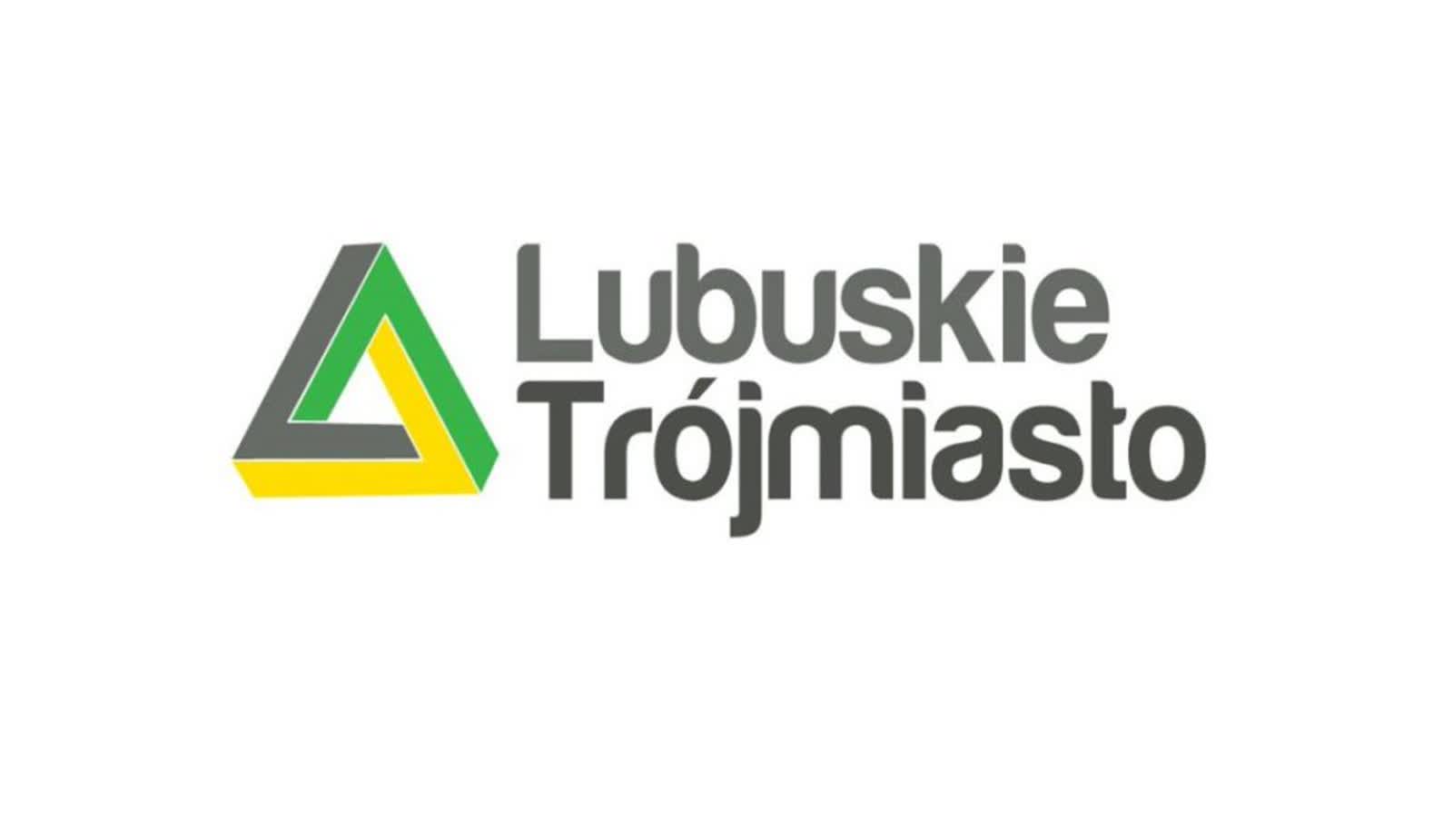 na spotkanie konsultacyjne  AGENDA SPOTKANIAZAPROSZENIE 
na spotkanie konsultacyjne Przedstawienie zakresu i metodologii prac 
nad Strategią Rozwoju Ponadlokalnego ZNOFPrezentacja syntezy diagnozy, analiza potrzeb rozwojowych i potencjału ZNOFPrezentacja założeń rozwojowych ZNOF i planu interwencji strategicznejPrzedstawienie założeń Zintegrowanych Inwestycji Terytorialnych i zaplanowanych przedsięwzięćCzęść dyskusyjna – możliwość zgłaszania uwag, opinii i propozycji do projektu StrategiiPrzedstawienie zakresu i metodologii prac 
nad Strategią Rozwoju Ponadlokalnego ZNOFPrezentacja syntezy diagnozy, analiza potrzeb rozwojowych i potencjału ZNOFPrezentacja założeń rozwojowych ZNOF i planu interwencji strategicznejPrzedstawienie założeń Zintegrowanych Inwestycji Terytorialnych i zaplanowanych przedsięwzięćCzęść dyskusyjna – możliwość zgłaszania uwag, opinii i propozycji do projektu Strategiidotyczące projektuStrategii Rozwoju PonadlokalnegoZielonogórsko-NowosolskiegoObszaru Funkcjonalnego na lata 2021-203022.06.2023 r., godz. 17:00sala 104 Urzędu Miejskiego 
SulechówPlac Ratuszowy 6, SulechówPrzedstawienie zakresu i metodologii prac 
nad Strategią Rozwoju Ponadlokalnego ZNOFPrezentacja syntezy diagnozy, analiza potrzeb rozwojowych i potencjału ZNOFPrezentacja założeń rozwojowych ZNOF i planu interwencji strategicznejPrzedstawienie założeń Zintegrowanych Inwestycji Terytorialnych i zaplanowanych przedsięwzięćCzęść dyskusyjna – możliwość zgłaszania uwag, opinii i propozycji do projektu StrategiiPrzedstawienie zakresu i metodologii prac 
nad Strategią Rozwoju Ponadlokalnego ZNOFPrezentacja syntezy diagnozy, analiza potrzeb rozwojowych i potencjału ZNOFPrezentacja założeń rozwojowych ZNOF i planu interwencji strategicznejPrzedstawienie założeń Zintegrowanych Inwestycji Terytorialnych i zaplanowanych przedsięwzięćCzęść dyskusyjna – możliwość zgłaszania uwag, opinii i propozycji do projektu Strategii